Програма підвищення енергоефективності в бюджетній сфері 
Сумської міської територіальної громади на 2022-2024 рокиЗагальна характеристика ПрограмиМета програми − зменшення споживання енергетичних ресурсів бюджетними установами Сумської міської територіальної громади, створення комфортних умов перебування в будівлях бюджетної сфери.Програма підвищення енергетичної ефективності в бюджетній сфері Сумської міської територіальної громади на 2022-2024 роки (далі − Програма) передбачає реалізацію енергетичної політики Сумської міської територіальної громади, спрямованої на підвищення енергоефективності будівель комунальних некомерційних підприємств Сумської міської ради, бюджетних установ, що утримуються за кошти Сумської міської територіальної громади, додержання стандартів та вимог в енергетичній сфері, ефективне функціонування системи енергетичного менеджменту відповідно до ISO 50001. Пріоритетним завданням є адаптація до наслідків зміни клімату та розробка Плану дій сталого енергетичного розвитку та клімату Сумської міської територіальної громади до 2030 року.Паспорт ПрограмиРесурсне забезпеченнягрн2. Визначення проблем, на розвиток яких спрямована ПрограмаОднією з актуальних проблем залишається високий рівень енергоспоживання та необхідність підвищення енергоефективності в будівлях бюджетної сфери. Середнє споживання теплової енергії в бюджетних установах Сумської міської територіальної громади складає 140 кВт*год на квадратний метр, в той же час у європейських країнах цей показник складає 
від 50 до 80 кВт*год на квадратний метр. Технічний стан будівель, наявної інженерної інфраструктури є одними із основних чинників низьких значень параметрів мікроклімату, температурного режиму у будівлях та значних перевитрат енергоресурсів. Постійне зростання вартості енергоресурсів та відсутність фінансових можливостей здійснити комплексну енергоефективну модернізацію всіх будівель, що утримуються за кошти Сумської міської територіальної громади, є основними причинами значних видатків на споживання енергоресурсів. 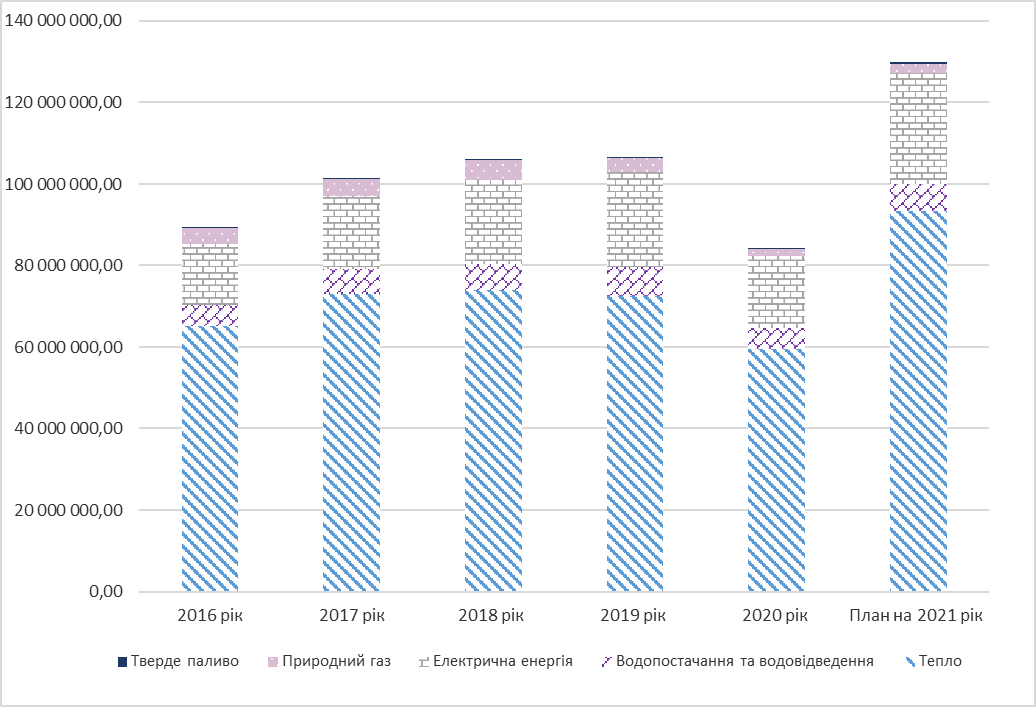 Рис. 2.1 Витрати на споживання енергоресурсів та води  у бюджетній сфері, грн.Зважаючи на те, що останнім часом нові об’єкти бюджетної сфери в експлуатацію майже не вводяться, основні резерви енергоефективності знаходяться у сфері вдосконалення енергоспоживання будівель, що побудовані раніше. Враховуючи, що переважна більшість будівель бюджетної сфери міста побудована у 70-90х роках минулого століття, реалізація проектів із підвищення їх енергоефективності, пов’язана з необхідністю проведення попередніх капітальних ремонтів/реконструкцій, виконання заходів, не пов’язаних 
з енергоефективністю (облаштування пандусів, блискавкозахисту, санітарних кімнат та інших пристосувань для маломобільних груп населення).Такі проєкти є високовартісними для бюджету Сумської міської  територіальної громади та потребують створення умов щодо залучення позабюджетних коштів для впровадження заходів з енергоефективності в будівлях бюджетної сфери, створення комфортних умов для навчання дітей, покращення якості послуг з освіти, охорони здоров’я, культури.Підвищення енергоефективності будівель повинно здійснюватися відповідно до чинних законодавчих, нормативних актів, правил та стандартів:Закону України «Про енергоефективність».Закону України «Про енергетичну ефективність будівель».ISO 50001:2018 «Системи енергетичного менеджменту. Вимоги та настанови щодо застосування».ДСТУ EN 14351-1:2020 Вікна та двері. Вимоги. Частина 1. Вікна та зовнішні двері (EN 14351-1:2006 + A2:2016, IDT)ДСТУ 4065-2001 «Енергозбереження. Енергетичний аудит. Загальні технічні вимоги (ANSI/IEEE 739-1995, NEQ)».ДСТУ 4472-2005. Енергозбереження. Системи енергетичного менеджменту. Загальні вимоги.Розпорядження КМУ від 16.10.08 № 1337-р «Про здійснення заходів щодо скорочення споживання електричної енергії бюджетними установами».ДБН В.2.5-67:2013 «Опалення, вентиляція та кондиціонування».ДБН В.2.2-4:2018 «Будинки і споруди. Заклади дошкільної освіти».ДБН В.2.2-10:2017 «Будинки і споруди. Заклади охорони здоров`я».ДБН В 2.6-31:2016 «Конструкції будинків і споруд. Теплова ізоляція будівель».ДСТУ-Н Б В .1.1 -27:2010 «Будівельна кліматологія». «Норми та вказівки по нормуванню витрат палива та теплової енергії на опалення житлових та громадських споруд, а також на господарсько–побутові потреби в Україні». КТМ 204 Україна 244–94. ДБН В.2.5-28:2018 «Природне і штучне освітлення».Наказу Міністерства охорони здоров`я України від 24.03.2016 № 234 «Про затвердження Санітарного регламенту для дошкільних навчальних закладів».Наказу Міністерства охорони здоров`я України від 25.09.2020 №2205 
«Про затвердження Санітарного регламенту для закладів загальної середньої освіти».Плану дій сталого енергетичного розвитку міста Суми 
на 2016-2025 роки, нову редакцію затверджено рішенням Сумської міської ради від 26 вересня 2018 року № 3909-МР.Розпорядження міського голови від 05.08.16 № 230-Р «Про здійснення заходів щодо скорочення споживання електричної енергії в бюджетній сфері міста Суми».Чинні стандарти та правила встановлюють такі вимоги до технічних характеристик будівель:Мінімальний опір теплопередачі зовнішніх стін Rq min ≥ 3,3 м2·К/Вт.Мінімальний опір теплопередачі вікон Rq min ≥ 0,75 м2·К/Вт.Мінімальний опір теплопередачі вхідних дверей Rq min ≥ 0,6 м2·К/Вт.Мінімальний опір теплопередачі перекриття над неопалюваним підвалом Rq min ≥ 3,75 м2·К/Вт.Мінімальний опір теплопередачі суміщенного покриття 
Rq min ≥ 6,0 м2·К/Вт.Мінімальний опір теплопередачі горищного покриття 
Rq min ≥ 4,95 м2·К/Вт.У разі реконструкції будинків, що виконується з метою їх термомодернізації, допускається для непрозорих огороджувальних конструкцій приймати значення R q min з коефіцієнтом 0,8.Відповідно до санітарно-гігієнічних вимог допустима різниця між температурою внутрішнього повітря і приведеною температурою внутрішньої поверхні огороджувальної конструкції стіни повинна складати 4 0С, покриття та перекриття горищ 3 0С, перекриття над підвалом 2 0С.Унаслідок реалізації заходів Програми вигоди та витрати за сферами впливу розподіляються:3. Напрями діяльності, завдання та заходи ПрограмиНапрями діяльності, завдання та заходи Програми викладені 
у додатках 2, 3.4. Результативні показники виконання завдань Програми Результативні показники виконання завдань Програми викладені 
у додатку 4.5. Очікувані результатиОчікувані результати від реалізації Програми викладені у додатку 5 до Програми.6. Організація виконання, моніторингу та контролю за ходом виконання ПрограмиМоніторинг та контроль за ходом виконання заходів Програми здійснює Департамент фінансів, економіки та інвестицій Сумської міської ради. Контроль за цільовим та ефективним використанням коштів здійснюється головними розпорядниками бюджетних коштів.Відповідальні виконавці Програми здійснюють обґрунтовану оцінку результатів виконання Програми та у разі необхідності розробляють пропозиції щодо доцільності продовження тих чи інших заходів, включення додаткових заходів і завдань, уточнення показників, обсягів і джерел фінансування, переліку виконавців, строків виконання заходів.Щороку Департамент фінансів, економіки та інвестицій Сумської міської ради звітує про виконання Програми Сумській міській раді та відповідно до пропозицій головних розпорядників бюджетних коштів вносить зміни з уточненими показниками і заходами, які погоджуються та затверджуються відповідно до чинного законодавства України.Сумський міський голова                                                            Олександр ЛИСЕНКОВиконавець: Співакова Л.І.Додаток 1до рішення Сумської міської ради 
«Про Програму підвищення енергоефективності в бюджетній сфері Сумської міської територіальної громади на 2022-2024 роки»	від 26 січня 2022 року № 2715-МР7552Ініціатор розробки ПрограмиПостійна комісія з питань житлово-комунального господарства, благоустрою, енергозбереження, транспорту та зв’язкуДата, номер і назва розпорядчого документа про розробку ПрограмиРішення Сумської міської ради від 29.02.2012 № 1207-МР (зі змінами) «Про Положення про Порядок розробки, затвердження та виконання міських, цільових (комплексних) програм, програми економічного і соціального розвитку міста Суми та виконання міського бюджету»Розробник ПрограмиДепартамент фінансів, економіки та інвестицій Сумської міської ради4. Співрозробники ПрограмиДепартамент соціального захисту населення Сумської міської ради, управління освіти і науки Сумської міської ради, управління капітального будівництва та дорожнього господарства Сумської міської ради, управління охорони здоров’я Сумської міської ради, відділ культури Сумської міської ради5. Відповідальні виконавці ПрограмиДепартамент фінансів, економіки та інвестицій Сумської міської ради, департамент соціального захисту населення Сумської міської ради, управління освіти і науки Сумської міської ради, управління капітального будівництва та дорожнього господарства Сумської міської ради, управління охорони здоров’я Сумської міської ради, відділ культури Сумської міської ради6. Термін реалізації Програми2022-2024 роки7. Перелік місцевих бюджетів, які беруть участь у виконанні ПрограмиБюджет Сумської міської територіальної громади8. Загальний обсяг фінансових ресурсів, необхідних для реалізації Програми, усього403 421 692,00 грн  в тому числі:бюджет Сумської міської територіальної громади209 263 418,00 грн:5 562 827,00 грн - загальний фонд;203 700 591,00 грн - спеціальний фонд;інші джерела (кредитні кошти, гранти, кошти державного бюджету)194 158 274,00 грнОбсяг коштів, які пропонується залучити на виконання ПрограмиПеріоди виконання ПрограмиПеріоди виконання ПрограмиПеріоди виконання ПрограмиУсього витрат на виконання ПрограмиОбсяг коштів, які пропонується залучити на виконання Програми202220232024Усього витрат на виконання ПрограмиОбсяг ресурсів усього,в тому числі205 216 168,00158 308 234,0039 897 290,00403 421 692,00бюджет Сумської міської територіальної громади59 279 748,00110 086 380,0039 897 290,00209 263 418,00інші джерела (кредитні кошти, гранти, кошти державного бюджету)145 936 420,0048 221 854,00-194 158 274,00ВигодиВитратиСфера інтересів органів місцевого самоврядування Сфера інтересів органів місцевого самоврядування Реалізація політики у сфері енергозбереження та енергоефективностіВпровадження програмних заходів з підвищення енергоефективностіСтворення ефективної системи управління, моніторингу та контролю за споживанням енергоресурсів об’єктами бюджетної сфериВитрати на удосконалення менеджменту, підготовка та підвищення кваліфікації кадрівСфера інтересів суб’єктів господарювання/бюджетних установСфера інтересів суб’єктів господарювання/бюджетних установПланування діяльності бюджетних установ з урахуванням та наданням пріоритетності енергозберігаючим факторамВитрати на впровадження заходів                                       з енергозбереження та підвищення енергоефективності будівель бюджетних установ Реалізація організаційних і технічних заходів щодо підвищення ефективності, надійності та сталого функціонування систем споживання теплової енергії, електричної енергії, холодної води та водовідведення Удосконалення діяльності у сфері управління енергоресурсами відповідно до ISO 50001:2018 Дотримання санітарно-гігієнічних норм в будівлях установ бюджетної сфери Запровадження цілісної системи моніторингу споживання енергоносіїв і комунальних послуг, удосконалення засобів регулювання, обліку та контролю за їх споживаннямВигодиВитратиПоліпшення якості надання послуг із  теплопостачання, водопостачання, водовідведення та енергопостачання ВідсутніКомфортне перебування в установах соціально-культурної сфери містаВідсутні